Lip seal LD 200Packing unit: 1 pieceRange: K
Article number: 0175.0275Manufacturer: MAICO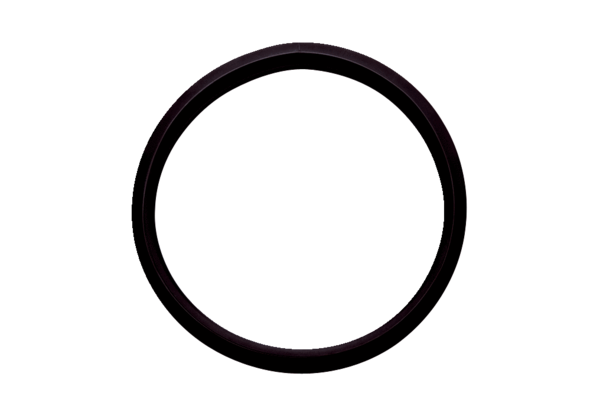 